Home Learning for grades 3-5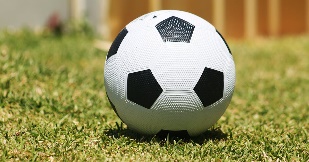 October 6, 2021Students have been working on basic soccer skills such as:Sending the ball with a basic kick, using inside of the foot. Stopping/trapping the ball with your foot.Shooting at a target with a basic kick.Some ways to strengthen these skills are:Kick a ball at a wall or a net if one is available.Play with a parent or a family to practice the basic kick.Set up some targets such as empty 2L bottles, or other suitable containers.Most importantly, get outside and have fun while staying safe in your household bubble.